PRIRODA 22.4Osjetila – ponavljanje – riješi radni listićPoveži osjetilo s izvorom osjetilaNOS			JEZIK			KOŽA			OKO 			UHO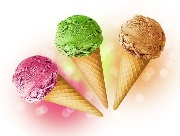 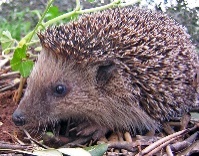 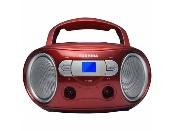 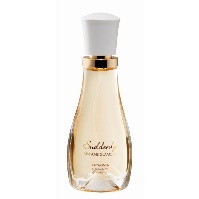 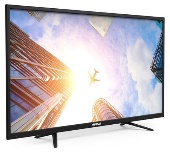 Spoji dijelove rečenica tako da tvrdnje budu točne. Napiši rečenice.OSJETILA ČUVATI TREBA OZLJEDA ODDopuni rečeniceUŠI TREBA ČUVATI OD PREJAKE ________________________________OČI TREBA ČUVATI OD PREJAKE ________________________________Prekriži osjetilo koje se ne nalazi u kožiOSJETILOHLADNOĆEOSJETILO BOLIOSJETILO NJUHAOSJETILO OPIPA OSJETILO TOPLINE